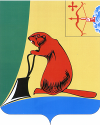 ТУЖИНСКАЯ РАЙОННАЯ ДУМАКИРОВСКОЙ ОБЛАСТИРЕШЕНИЕО проведении конкурса по отбору кандидатур на должность 
главы Тужинского муниципального районаВ соответствии со статьей 36 Федерального закона от 06.10.2003 
№ 131-ФЗ «Об общих принципах организации местного самоуправления 
в Российской Федерации», частью 2.1 статьи 15 Закона Кировской области 
от 29.12.2004 № 292-ЗО «О местном самоуправлении в Кировской области», статьей 28 Устава муниципального образования Тужинский муниципальный район, Положением о порядке проведения конкурса по отбору кандидатур 
на должность главы Тужинского муниципального района, утвержденным решением Тужинской районной Думы Кировской области от 30.05.2016 
№ 73/461 (далее – Положение), Тужинская районная Дума РЕШИЛА:1. Провести конкурс по отбору кандидатур на должность главы Тужинского муниципального района 08 октября 2019 года в 10.00 часов, 
в кабинете № 39 (кабинет главы района): Кировская область, пгт Тужа, 
ул. Горького, д. 5, на условиях и в порядке, установленных разделами 4 и 5 Положения.2. Определить местом приема документов для участия в конкурсе кабинет 35 здания администрации Тужинского муниципального района, находящегося по адресу: Кировская область, пгт Тужа, ул. Горького, д. 5. Время приема документов: с 26.08.2019 по 25.09.2019 с 08.00 до 17.00 
в понедельник – четверг, с 08.00 до 15.45 в пятницу, перерыв с 12.00 до 13.00. В случае представления документов для участия в конкурсе только 
от одного кандидата, срок приема документов продлить до 02.10.2019 включительно.3. Подробную информацию можно получить по телефону 2-10-53 
или по адресу: Кировская область, пгт Тужа, ул. Горького, д. 5, кабинет 35.4. Объявить о проведении конкурса в порядке, установленном в разделе 3 Положения в газете «Родной край» и на официальном сайте Тужинского муниципального района.5. Настоящее решение вступает в силу после его официального опубликования в Бюллетене муниципальных нормативных правовых актов органов местного самоуправления Тужинского муниципального района Кировской области.Председатель ТужинскойРайонной Думы    Е.П. ОносовИ.о. главы Тужинскогомуниципального района    Л.В. Бледных21.08.2019№ 39/292пгт Тужапгт Тужапгт Тужапгт Тужа